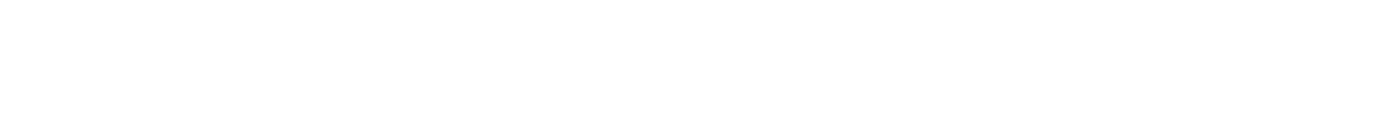 PURCHASE, COLLECTION AND REMOVAL OF SCRAP CONVEYOR BELTS FOR A 2 MONTHS CONTRACT PERIOD FROM KENDALL, DUVHA AND TUTUKA PS IN ESKOMTENDER ENQUIRY NUMBER :  OLT2008165TENDER CLOSING DATE :  01 FEBRUARY 2022INVESTMENT RECOVERY SECTIONPURCHASE AND REMOVAL OF SCRAP CONVEYOR BELTS FOR A 2 MONTHS CONTRACT PERIOD FROM KENDALL, DUVHA AND TUTUKA PS IN ESKOMTENDER ENQUIRY OLT2008165You are kindly invited to submit an offer for PURCHASE AND REMOVAL OF SCRAP CONVEYOR BELTS FOR A 2 MONTHS PERIOD FROM KENDALL, DUVHA AND TUTUKA PS IN ESKOMINSPECTION AND VIEWINGThe contact person for technical information  is KHAYA DLAMINI ON 017 799 3447 and myself for commercial information on 031 – 710 5674. FOR THIS VIEWING KINDLY EMAIL REQEBA KAMROODEEN ON kamroore@eskom.co.za YOUR ATTENDANCE WITH THE FOLLOWING INFORMATION ON OR BEFORE FRIDAY 16 APRIL 2021  :NAME OF COMPANY ATTENDING THE VIEWINGNAME AND CONTACT NUMBER OF COMPANY REPRESENTATIVE ATTENDINGID NUMBER OF PERSON ATTENDINGVEHICLE REG NUMBERCOVID-19 REGULATIONS APPLY AND PERSON ATTENDING MUST ADHERE TO ALL PROTCOLS.  IF THE PERSON HAS FLU LIKE SYMPTOMS THEY WILL NOT BE ALLOWED ONSITENO PERSON 60 YEARS AND ABOVE WILL BE ALLOWED ON THIS SITE DUE TO COVID-19 PROTOCOLSPPE TO BE WORN ON ALL ESKOM SITES ON VIEWING. YOU WILL NOT BE GRANTED ACCESS TO THE SITE IF THE MINIMUM PPE IS NOT WORN. THIS MUST BE SAFETY SHOES, HARD HATS & REFLECTOR VESTS, HEARING PLUGS / PROTECTION AND FACE CLOTH MASKS.    SUBMISSION OF THE “OFFER TO PURCHASE”Informaltendering@eskom.co.zaPlease note the following rules with respect to the OLT system (Informal Tendering)Please ensure that the email subject line only contains the OLT2008165 Enquiry number as per heading and no other information. Do not add any text to the subject line. Do not add any space in between the prefix and the enquiry number.Ensure that all files submitted is in a PDF format.Ensure that the enquiry number is stipulated in the subject line on all e- mails if multiple emails are sentEnsure that you receive a confirmation email after submitting your documentation. Please follow up immediately via the email address of the respective asset disposal officer if you did not receive this.Maximum attachment size per email is 10MB. It is the supplier’s obligation to ensure that the attachments per email do not exceed this limit.Please note closing date and time on the RFQ. Your submission will not be evaluated if it is received after the closing date and time of the RFQ.All tender returnables/documentation must be submitted to Informaltendering@eskom.co.za  only.  E-mails to any other address (except for clarifications) will not be accepted. Failure to comply will these rules will result in your tender being disqualified.Requests for Clarifications must be sent in writing to the respective asset disposal officer at dimapx@eskom.co.za and not to Informaltendering@eskom.co.za. All requests for clarifications and responses must be in writing. Eskom will respond to requests for clarification received within one (1) – two (2) working days before the tender closing deadline, depending on the enquiry duration and complexity.The closing date is 10:00am on TUESDAY, 01 FEBRUARY 2021.ALL OFFERS TO PURCHASE ARE TREATED AS CONFIDENTIAL! NO LATE OFFERS WILL BE ACCEPTED!STANDARD CONDITIONS OF TENDERPlease quote the tender enquiry number on all correspondence.Please take note of the STANDARD CONDITIONS OF TENDER, (July 2000) noted in this letter and any amendments that accompany the TENDER ENQUIRY OLT2008165. The tenderer should understand that his / her signed Offer to Purchase serves as his legal agreement to the Standard conditions of tender.3.  SCOPE OF WORK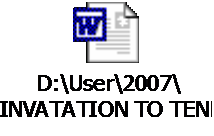 Complete purchase and removal of SCRAP CONVEYOR BELTS FOR A 2 MONTHS CONTRACT PERIOD FROM KENDALL, DUVHA AND TUTUKA PS.  A TOTAL CLEAN-UP OF THE SITE IS REQUIRED.  BOTH ROLES AND PIECES OF THE CONVEYOUR BELT IS TO BE CLEANED UP.  ALL OFF-CUTS MUST BE REMOVED BY THE APPOINTED CONTRACTOR.  CONVEYOR BELTS SHOULD BE SORTED AND WEIGHTS SHOULD BE SUPPLIED FOR BELTS IN ROLES / METERS / TONS OR AND THE OFF-CUTS WEIGHTS.  WHERE NO INCOME IS BEEN RECEIVED FOR THE OFF-CUTS, ESKOM REQUIREMENT IS THAT THE OFF-CUT BELTS BE LOADED SEPERATLEY AND TOTAL SITE CLEAN-UP BE COMPELTED ACCORDINGLY.  The project will be undertaken according to the latest construction regulations, environmental regulations and removed according to the road transport act.NOTESEskom will not be responsible for any damages or losses suffered during the removal of the equipment incurred while working on this project arising from theft, damage or personal injury.You will be required to adhere to the condition as laid out by the Eskom site agent with regards to site access etc.Littering is prohibited at all times. Facilities will have to be made available on site during dismantling operations for the collection of disposal waste material. No rubble whatsoever is to be left on site.Additional precautions must be taken when using cutting equipment. Portable fire fighting equipment must be available on site during all stages of the workprogramme.You will be required to be put on an Eskom permit, prior to commencement of and work. After completion of the work, it is imperative that you notify the Eskom site agent, so that the job can be signed off.All work must comply with the OHSA Act no 85 of 1993. All Safety requirements and documentation shall be available on the siteAny oil spills caused during the work programme will need to be rehabilitated by the successful contractor.4. TENDER RETURNABLES The tenderer must submit the returnable set out hereunder as part of its tender. (Mandatory returnables are indicated by a tick (), and if they are not included by tender deadline, the tenders will be disqualified from further evaluation). LIST OF TENDER RETURNABLES:4.1  Tender returnable documents.5. EVALUATION PROCESS AND CRITERIABASIC COMPLIANCEANNEXURE ADECLARATION OF INTERESTI/We understand that any natural/legal person, including employees of the State and/or those related to an Eskom employee/director (as per the definition of “related” set out hereunder), may tender to Eskom. However, in view of possible allegations of favouritism (the practice of showing favour to, or giving preference to some person/group, to the detriment of, or at the expense of another that is entitled to equal treatment or an equal opportunity), should the resulting tender, or part thereof, be awarded to such natural/legal person, as described herein, it is required that the tenderer/s declare such interest/relationship where:- the tenderer/s employees/directors are also employees/contractors/consultants/ directors in the state or a state owned entity.the tenderer/s employees/directors are also employees/contractors/consultants/ directors of Eskom the tenderer/s employees/directors are also employees/contractors/consultants or directors in another entity together with Eskom employees/consultants/contractors/ directorsthe legal person/s (including its employees/contractors/directors/members/ shareholders) on whose behalf the tender documents are signed, is in some other way “related” to an Eskom employee/contractor/consultant/director involved in the tender evaluation/tender adjudication/tender negotiation. “Related” meaning that:- an individual is related to another individual of they are married, or live together in a relationship similar to marriage; or are separated by no more than two degrees of natural or adopted consanguinity or affinity;an individual is related to a juristic person if the individual directly or indirectly controls the juristic person, as determined in accordance with the definition of “control” (as per Companies Act section 2(1) ) ; anda juristic person is “related” to another juristic person if :-(1)either of them directly/indirectly controls the other, or the business of the other, as determined in accordance with the definition of “control”(as per Companies Act section 2(1) );(2) either is a subsidiary of the other; or(3)a person directly/indirectly controls each of them, or the business of each of them, as determined in accordance with the definition of “control” the tenderer/s and one or more of the tenderers in this tendering/RFP process have a controlling partner in common, or a relationship with each other, directly or through common third parties, that puts them in a position to have access to information about or influence on the tender/proposal of another tenderer, or influence the decisions of Eskom regarding this bidding process;To give effect to the provisions above, please complete the table hereunder with all required information.If any employee/director/member/shareholder/owner of tenderer/s is also currently employed by Eskom, state whether this has been declared and whether there is authorisation(Y/N) to undertake remunerative work outside public sector employment, and attach proof to this declaration. _________________________Do the tenderer/s and other tenderer in this tendering/RFP process share a controlling partner or have any relationship with each other, directly or through common third parties? (Y/N) If Yes, attach proof to this declaration.________________________ANNEXURE BThis serves as a declaration that when goods/services are being procured / disposed off, all reasonable steps have been taken to address and/or prevent the exploitation of the procurement / disposal process and the use of any unfair tendering practices.A tender will be disqualified if the tenderer/s, or any of its directors have:abused the institution’s procurement / disposal process (e.g. bid rigging/collusion)committed fraud or any other improper conduct in relation to such system.Please complete the declaration with an ‘X” under YES or NO I, the undersigned, ________________________hereby confirm that I am duly authorised to sign all documents in connection with this tender and any contract resulting from it on behalf of _______________________________________(insert the full legal name of the tenderer)I declare that I have read and understood the provisions of the Supplier Integrity Pact, that all information furnished herein is correct, that it is understood that the tenderer’s tender/proposal may be rejected, and that Eskom will act against the tenderer should any aspect of this this declaration prove to be false.ANNEXURE F               ENVIROMENTAL REQUIREMENTS THE CONTRACTOR shall submit evidence to the satisfaction of Eskom that:Its business processes and practices are registered and accredited with 	relevant environmental authorities and regulators applicable to the work to be 	undertaken in terms of the AGREEMENT.Such business processes and practices as referred to in (1) above shall 	include interlia and without limitation;Water usageEffluent disposalEmission to the airWaste management and disposalIn addition to the above, THE CONTRACTOR shall:Submit evidence to the satisfaction of Eskom of its environmental policy 	together with strategies for the implementation and management thereof.  Submit to Eskom copies of the most recent environmental audit reportThe contractor must ensure:A procedure used to manage /dispose-off ferrous metal is submitted to 	Eskom prior the collection of ferrous metal.Items collected are recorded and report submitted to Eskom before 	payments.The requirements of the following Acts are to be adhered during the period of this contract.The National Road Traffic Act (Act 93 of 1996) The Hazardous Substance Act (Act 15 of 1973)The Occupational, Health and Safety Act (Act 85 0f 1993) The Environment Conservation Act (Act 73 of 1989)The National Environmental Management Act (Act 107 of 1998)The National Water Act (Act 36 of 1998)For and on behalf of the company: ……………………………………………………………….Name of signatory/signatories: ……………………………………………………………………Official capacity/capacities: ……………………………………………………………………….Date: ……………………………………………. Enquiry No: OLT2008165ANNEXURE HHEALTH  SAFETY REQUIREMENTSThe tenderer shall develop and submit a health and safety plan to the satisfaction of Eskom. The health and safety plan shall contain a list of all activities that will be undertaken on Eskom sites in relation to the scope of work to be performed.The tenderer shall comply with the Eskom Safety rules and legislation requirements relevant to the scope of work. 5.2	FINACIAL EVALUATIONThe following criteria and their individual weight in % will be used for the evaluation of price.  NOTE:Eskom’s commercial process will be followed and this process is dependent on the decisions made by the different Eskom Adjudicating authorities SCOPE OF The scope of work will include the purchase, collection and removal of COMPLETE SCRAP CONVEYOR BELTS.   The purchaser will be responsible for the safe collection, handling, removal, loading and transportation of the scrap material and to clean the site, and must provide their own Bins where necessary, qualified labour and suitable certified plant, machinery, equipment and transport for this purpose.The purchaser must assure the site be left clean at completion of their collection and removal of the scrap.The scrap conveyor belts on sale will be identified by Eskom. PRICE SCHEDULEFor costing purposes the following table and text messages have been compiled. Please bear in mind that each material classification is for a type of scrap and you must factor your costs into your prices. For each disposal transaction the rand price will be calculated at a Rand Value per meter or a Rand Value per Meter  NOTESa. Eskom will not be responsible for any damages or losses suffered during the removal of the equipment incurred while working on this project arising from theft, damage or personal injury.b. You will be required to adhere to the condition as laid out by the Eskom site agent with regards to site access etc.c. Littering is prohibited at all times. Facilities will have to be made available on site during dismantling operations for the collection of disposal waste material. No rubble whatsoever is to be left on site.d. You will be required to be put on an Eskom permit, prior to commencement of and work. After completion of the work, it is imperative that you notify the Eskom site agent, so that the job can be signed off.e. All work must comply with the OHSA Act no 85 of 1993. All Safety requirements and documentation shall be available on the sitef. This is an open tender.g. . A bidder who has an existing or expired contract with Eskom and has defaulted in terms of that contract will be disqualified and not be awarded a new contract  h. A bidder who has an open non-conformance will be disqualified and not awarded    a new contract.    i. No accommodation will be allowed on site. Environmental requirementsThe intended activities at the KENDAL, DUVHA AND TUTUKA POWER STATION SITE will have an impact on the environment and as such have to be properly management. Proper management requires that there is compliance with all the relevant pieces of legislation that impact on the development or intended activities. Therefore, the list below indicates the pieces of legislation that impact on the proposed activities. It is important that the Construction Team complies with these. Non-compliance will be unwise and may prove to be very costly for the organisation. GUARANTEE / WARRANTYEskom Holdings SOC Limited gives no guarantee or warranty to the workability or condition of the equipment for sale, other than allow each tenderer to familiar themselves at the site prior to tendering in terms of the Consumer Protection Act. All equipment will be sold “Voetstoots”.OFFERSOffers received for this tender will be deemed valid for a period of 1 month (30 days) from tender closing date.Eskom reserves the right not to accept the highest or any tender / offer or withdraw any item it wishes to retain.Only the successful tenderer will be notified.VALUE ADDED TAX (VAT)Value Added Tax Act no 89 0f 1991 and VAT invoices will be issued on request. DECLARATION (BY TENDERERS) OF GOOD STANDING REGARDING TAX IT IS A CONDITION OF TENDERERS THAT:It is an absolute requirement that the taxes of the successful tenderer must be in  order, or that suitable arrangement is made with the Receiver of Revenue to satisfy them.The tenderer must include with his tender documents a copy of a Tax Clearance Certificate (in respect of Tenders)If the certificate is not included or found to be incorrect, Eskom may, in addition to any other remedy it may have:Recover from the contractor all costs, losses or damage incurred or sustained by Eskom as a result of the award of the disposal agreement: and/orCancel the disposal agreement and claim any damages, which Eskom may suffer by having to make less favourable arrangements after such cancellation.Each  party  to  Consortium/Sub-contractor  must  complete  a  separate declaration.The onus will be on the tenderer to obtain “Tax Clearance Certificate (in respect of tenders)”, from the office of the South African Revenue Services (SARS) and submit the same with their tenders.VARIATIONNo variation or modification of the proposed agreement shall be in force, unless the same is confirmed in writing.CRITERIA USED FOR EVALUATION OF OFFERSIn terms of the ESKOM Purchasing Pact, the following criteria will be used in the evaluation and awarding of the contract:Yours FaithfullyPrince NdimaAsset Disposal Officer Investment Recovery Section Warehousing, Logistics & MM Mpumalanga Operating UnitThis has been sent electronically and must be considered as signed.ENQUIRY NO:	OLT2008165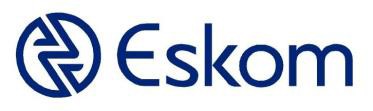 CLOSING DATE:	10:00 AM, TUESDAY, 01 FEBRUARY 2022CONTACT PERSON:	Prince NdimaEmail:	Informaltendering@eskom.co.zaCommercially required Returnable Documentation:Your tender must be submitted strictly in accordance with the requirements stipulated in this section and as per section 4 Tender Returnables, forms and/or documents on the basis that tenders out of time or incomplete tenders will not qualify for consideration and the under mentioned documents and required declarations are to accompany the “Offer to Purchase” to qualify for evaluation purposes.NB! A bidder who has an existing or expired contract with Eskom and has defaulted in terms of that contract will be disqualified and not be awarded a new contract.A bidder who has an open non-conformance will be disqualified and not be awarded a new contract.If there is no charge or negative costs for removal and clean-up, kindly indicate this and submit a motivation for your pricing / schedule.  Kindly submit and state your price either rand per ton or rand per meter.FULL COMPANY NAME: _______________________________________________This tender proof the tenderer is fully aware of the condition of the tender and the price they have offered on the tender proofs their full intention and will to purchase the scrap ferrous metal “VOETSTOOTS” AS IS for their price as offered. TENDER ENQUIRY -  OLT2008165Provide full and correct details according to the requirements below. Incomplete or unclear Tender Documentation will be rejected.OFFER SUBMITTED BY – FULL NAME :  ________________________________________SIGNATURE :  ______________________________________________________________Date: _______________________________  ID NUMBER : __________________________ E- mail :  ____________________________  CONTACT NUMBER : ___________________ Who are legally authorized to provide this tender on behalf of:FULL COMPANY NAME: _______________________________________________ CSD REGISTRATION NUMBER : MAAA___________________________________ BBBEE LEVEL CONTRIBUTOR : _________________________________________ CONTACT PERSON NAME: _____________________________________________ EMAIL ADDRESS: ____________________________________________________ TELEPHONE NUMBER : _______________________________________________ COMPANY PHYSICAL ADDRESS: _____________________________________________________________________ _____________________________________________________________________ SIGNED: ____________________________________________________________ DATE : ______________________________________Issue Date:Ref:Enquiry:24 FEBRUARY 2021OLT2008165Prince Ndima	061 900 1823STANDARD CONDITIONS OF TENDERAGREEMENT 37.2TST 41-61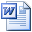 Section 37 2Agreement 2010  EskTST 41-61Standard.docCommercial RequirementsMandatory for evaluationContract awardPoints allocationOffer to purchase form (price schedule attached and comments to price schedule)  Supplier Declaration Of Interest Form (attached)Valid original Tax Clearance CertificateDeclaration of fair bidding/tendering (Annexure B attached)Declaration of interest (Annexure A attached)Affidavit (on DTI Template) confirming that the B-BBEE Contribution level of the entity. B-BBEE Verification Certificate from Accredited verification agencyValid CSD registration docSecond-hand goods act certificate from SAPS/License CIPRO Registration DocumentsShareholding informationLetter of good standing with COID or insurance body.Technical RequirementsAs and When Required (Site Specific)Health & Safety Requirements As and When Required (Site Specific)Environmental Requirements (Annexure F)Full Name & Capacity/ Position within tenderer (e.g. employee/Director/member/ owner/shareholder)Identity Number Confirm and provide details (including employee number) if you are a State/State owned entity employee/contractor/ director.Full Names & Capacity/Position of Eskom employee/ director/ consultant and details of the relationship or interest(marital/familial/personal/financial etc.) To your knowledge is this person involved in the evaluation/adjudication/negotiation of tendersDeclaration of fair tendering practicesItemQuestion Yes/No1.1Is the tenderer/s(or any of its directors/members/shareholders) listed on National Treasury’s Database of Restricted Suppliers as companies/persons prohibited from doing business with the public sector, or listed on the Register for Tender Defaulters in terms of section 29 of the Prevention and Combatting of Corrupt Activities Act (No 12 of 2004) The Database of Restricted Suppliers and the Register for Tender Defaulters can be accessed on the National Treasury’s website (www.treasury.gov.za). 1.2Was the tenderer/s (or any of its directors/members/shareholders) convicted by a court of law (including a court outside South Africa) for fraud and/or corruption with respect to the procurement/tendering processes/procedures during the past five years?1.2.11.3Was the tenderer/s(or any of its directors/members/shareholders) prohibited from doing business with any International Financial Development/funding Agency or Lending InstitutionSignature:Designation and capacity in which signing:Date:Price evaluation criteria (100%)WeightsFinancial - Price Schedule80%B-BBEE Status20%Total100%QUANTITYRAND VALUEACT NAMEACT NONOTES/REMARKSConstitution of the Republic of South AfricaNational Environmental Management ActAtmospheric Pollution Prevention Act108 of 1996107 of 1998,as amended45 of 1965States that everybody has a right to the environment that isnot harmful to their health and well-beingList of activities and competent authorities identified in terms of sections 24 and 24dProtects the rights of all citizens to a healthy and safe environmentControl all activities that pollute the airDust control during construction –Applicable during the clearing of yard-stonesFumes emitted by vehicles – front end loader for diesel emissionsConservation of Agricultural Resources Act43 of 1983Control of utilisation and protection of wetlands; soil conservation; control and prevention of veld fires; control of weeds and invader plants.NB: applicable for use of weed killersEnvironment Conservation Act73 of 1989Controls for the effective protection  and utilisation of the environment, littering, waste disposal, noise and various other activities, which  may  have  a  detrimental  effect  on  theenvironment.Waste managementApplication of waste disposal permit Noise control regulationsFencing Act31 of 1963Prohibition  of  damage  to  a  property  owner’s gates and fencesClimbing or crawling over or through fences withoutpermission Closing gatesHazardous Substance Act15 of 1973Sale of Group I,II,III and letting, use, operation, application and installation of Group III hazardous substances.NB: no hazardous substances will be used during thisphase of constructionOccupational Health and Safety Act85 of 1993Control of health aspects of Waste disposal and water Treatment.Regulates nuisances and/or odours particularly due torubbish, night soil,	sewage, or other waste Regulations relating to nuisancesNB: applicable to the rented toilet facilitiesNational Water Act36 of 1998Protect and regulates the use of water Manage aspects relating to pollution of surface and ground water.NB: this includes all rain water channels.Evaluation CriteriaWeightingFinancial80%BBBEE20%INVESTMENT RECOVERYOFFER TO PURCHASE FORM INVITATION TO TENDEROLT2008165INVESTMENT RECOVERYOFFER TO PURCHASE FORM INVITATION TO TENDEROLT2008165Item No.DESCRIPTIONPRICE OFFERED EX VAT PER TON / PER METER1Scrap Steel Cord Conveyor Belts2Scrap Ply Conveyor Belts3Scrap Off-Cut Pieces Conveyor Belts